Муниципальное бюджетное общеобразовательное учреждениесредняя школа №1 р.п. Кузоватово Ульяновская область.Исследовательская работа по теме:«Мой героический прадед,Селезнёв Александр Иванович 1924-2005 гг.»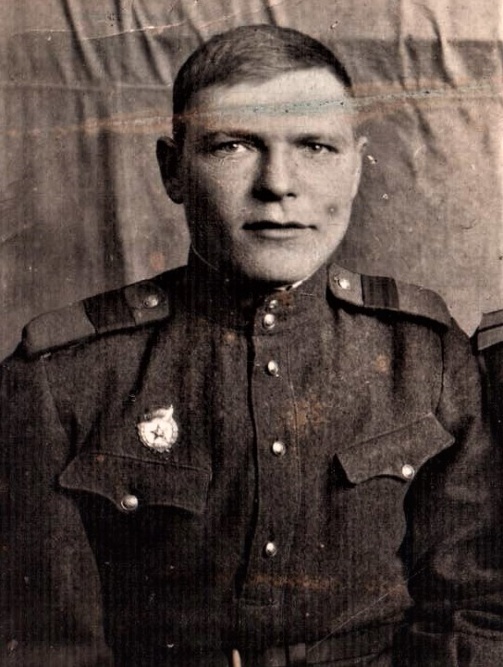 Автор: Чернокалова Екатерина, учащаяся 9 Б класса,                                                                            Руководитель: Беспалова Светлана Александровна,                                                            учитель истории и обществознанияр.п. Кузоватово 2020г. Содержание1. Введение………………………………………………………………………...... 32. Детство и юность……………………………………………………………...… 53. Сталинградская битва ……………………………………………………...…. 64. Курская дуга ………...……………………………………………………..….….75.Форсирование реки Днепр………………………………………..……………..86. Заключение...…….……………………………………………………………....10Список литературы……………………………………………………………..…11Приложения…………………………………………………………………..….…12Приложение 1…………………………………………………………..……12Приложение 2……………………………………………………………..…13Приложение 3……………………………………………………………..…14Приложение 4…………………………………………………………..……14Приложение 5…………………………………………………………..……18Приложение 6………………………………………………………..…..…..19Приложение 7…………………………………………………………….….20Приложение 8 …………………………………………………………...…..20Приложение 9…………………………………………………………….….21Приложение 10……………………………………………………………....22Приложение 11………………...…………………………………………….23Приложение 12………………………………………...…………………….241. Введение.Как плугом по земле, прошла война по жизни, 
Огнём и горем по моей прошла стране,
Перепахала всю судьбу Отчизны,
 Жизнь тех, кто был и не был на войне. Какую ни возьми семью,  войны увидишь горький след. Я расскажу вам про мою, про тех, кого уж нет. Проблема.Всё дальше и дальше в историю уходит героические события Великой Отечественной войны – самой жестокой из всех войн, которые пережила наша страна. 75 лет назад завершилась победой нашего народа страшная война, унесшая миллионы жизней. Великая Отечественная Война коснулась каждой семьи.  В годы войны около десяти тысяч куйбышевцев сражались в действующей армии. В их числе был и мой прадедушка – Селезнев Александр Иванович. Он мало рассказывал о войне, тяжело и горько было вспоминать о тех, кого он потерял в боях и сражениях, с кем бок о бок пришлось сражаться, отвоёвывая у фашистов каждую пядь своей родной земли.С каждым годом становится всё меньше живых свидетелей кровавых событий Великой Отечественной войны. Но мы не вправе забывать об этом и должны научиться быть патриотами своей Родины. С « уходом» ветеранов - участников войны исчезают и воспоминания, дающие нам возможность лучше понять ту войну. Очень важно сохранить память о каждом ветеране. Поэтому данная проблема является на сегодняшний день весьма актуальной. Великая Отечественная война коснулась практически каждой семьи. Цель исследовательской работы: на примере жизненного пути, участника Великой Отечественной войны Селезнёва Александра Ивановича, моего прадеда, показать мужество, героизм и стойкость советского солдата - защитника Отечества.Для достижения цели были поставлены следующие задачи:- изучить семейный архив времен Великой отечественной войны;- разыскать информацию об участии моего прадеда в боевых действиях; - узнать, каких наград был удостоен мой прадед.- узнать дальнейшую судьбу моего прадеда в послевоенные годы.Актуальность. Я считаю, что данная тема является актуальной по нескольким причинам:Во-первых, каждый год 9 Мая наша страна празднует День Победы, тот самый день, когда советский народ одержал Великую победу над фашистами в годы Великой Отечественной войны.Во-вторых, к сожалению, все меньше остается в живых ветеранов, поэтому наша задача – собирать, изучать, хранить материалы о людях, защищавших нашу Родину.В-третьих, я считаю, что каждый человек должен знать свою родословную: судьбу своих дедов и прадедов, а затем свои знания передавать будущим поколениям. Для меня очень важно, чтобы осталась память о прадедушке не только в виде нескольких фотографий, а целый рассказ, построенный на основе документов и воспоминаний. Практическая значимость работы:Результаты исследования и изучения жизни ветерана-орденоносца, можно использовать  в работе школьного музея, на классных часах, во внеклассной работе.2. Детство и юность.Родился мой прадед 15 июня в 1924 года в селе Черновка, Куйбышевского района, Куйбышевской области (в настоящее время Кинель - Черкасский район) в многодетной семье кузнеца. В семье росло семеро ребятишек, прадедушка был самым старшим. Прадеду приходилось заботиться о младших братьях и сёстрах, когда мать уходила в поле. Отец рано умер и  вся тяжелая работа легла на плечи моего прадеда. Он был и кормилец и нянька.Утро 22 июня 1941 года выдалось тихое и солнечное. Репродукторы передавали музыкальную программу. Неожиданно после короткой паузы с тревогой в голосе заговорил диктор. Это было правительственное сообщение о войне, развязанной фашистской Германией.«Граждане и гражданки Советского Союза! ...Без объявления войны, без предъявления каких-либо претензий германские войска напали на нашу страну, атаковали наши границы во многих местах... Не первый раз нашему народу приходится иметь дело с нападающим зазнавшимся врагом. В свое время и Наполеон потерпел поражение. То же будет и с зазнавшимся Гитлером... Теперь как никогда весь наш советский народ должен быть сплочен и един... Наше дело правое! Враг будет разбит! Победа будет за нами!» За первые пять дней войны военкоматы округа призвали в армию десятки тысяч бойцов и тысячи офицеров запаса. Полковник Иван Ракитин вспоминал: «Нескончаемым потоком текли заявления. Молодежь, еще не достигшая призывного возраста, старые партизаны, добровольцы - участники боев с белофиннами, девушки и пожилые женщины просили дать им возможность служить Родине в рядах действующей армии».Среди желающих идти на фронт был и мой прадед, ему  на тот момент исполнилось 17 лет, но это не стало для него помехой. Куйбышевским РВК он был направлен на обучение в школу радистов в город Ульяновск.  В июле 1942 года по окончании школы радистов прадед в составе      96-ого отдельного гвардейского батальона связи (до 2.декабря 1944 года – 98-я отдельная гвардейская рота связи) входившего в состав 68-ой  гвардейской  стрелковой дивизии  (1 Украинского фронта) выехал на фронт, 5 августа прибыл на станции Себряково и Арчеда Сталинградской области.  Началась операция «Уран» по окружению и разгрому немецко-фашистских войск под Сталинградом. 3. Сталинградская битва.Это был  кромешный ад! Горит город, горит Волга. Пламя пожаров поднимается на несколько сот метров. Продолжаются ожесточённые бои на Мамаевом кургане. Город и окрестности изрыты окопами. В пронизывающий ветер и мороз в них чадят костры с трупами немцев вместо дров… Идут бои за каждый дом, за каждый этаж или подвал. В городе совсем не видно снега. Вокруг только пепел, кровь и земля. Во время бомбежки невозможно разобрать, где небо – дым, гарь и копоть повсюду. Земля гудит как котел.Звучит лишь один призыв «За Родину!» И только один приказ «Ни шагу назад!» Дрались отчаянно... Злые и упрямые, по грудь в земле солдаты стояли насмерть. Знали они, что нет дороги назад – они защищали Родину. В ходе наступательных боев с 19 ноября по 31 января 1943 г. дивизия освободила 15 населенных пунктов, очистила от противника западную часть города Сталинграда. Прежде чем сдаться, армия Паулюса выпустила нескольких солдат с «белым флагом», который наспех соорудили из подручных средств: палки и обрывка нательной рубахи. После переговоров, обстрел прекратился, и немцы медленно стали выходить из своих укрытий: подвалов, окопов, завалов, руин, соединяясь в одну большую колонну. «Они шли нескончаемым потоком: солдаты, генералы, офицеры. Во главе колонны шел Паулюс. Все такие жалкие, замерзшие и несчастные. А выжившие жители города проклинали их, бросали в след камни»За успешную операцию по разгрому Сталинградской группировки немецких войск,  прадед получил медаль «За оборону Сталинграда». 4. Курская дуга.После Сталинградской битвы армию направили под г.Воронеж на переформирование. Там дивизию включили в состав 4-й Гвардейской армии. Оттуда уже Гвардейскую армию отправили на Курскую дугу. 4-я гвардейская армия — оперативное войсковое объединение в составе ВС СССР во время Великой Отечественной войны. Ранее - 24-я армия. Преобразована весной 1943 г. (по одним источникам — 16 апреля 1943 г., по другим - 5 мая 1943 г.)Прошла боевой путь от Сталинграда до Вены. Участвовала в Курской битве, Корсунь-Шевченковской, Ясско-Кишиневской, Будапештской, Венской операциях. Принимала участие в освобождении Румынии, Венгрии, Австрии. Расформирована в  марте 1947 г.Курская битва — это грандиозная битва в Великой Отечественной войне. На линии в 500 км с лишним сражалось около 4 млн. человек, свыше 13 тыс. танков, 69 тысяч орудий и миномётов, до 12 тысяч самолётов. Пятьдесят дней, с 5 июля по 23 августа 1943 года продолжалась Курская битва. Курская битва, включала  в себя три крупные стратегические операции советских войск. Развернувшиеся на Курской дуге крупные танковые сражения не имели себе равных за всё время минувшей войны. С 13 августа 1943 года 68 Гвардейская стрелковая дивизия участвовала в Белгород-Харьковской наступательной операции (с 3 по 23 августа 1943 года), являющейся завершающим этапом Курской битвы. За участие в этой операции он был награжден медалью «За отвагу».5. Форсирование реки Днепр.Поражения германской армии в районе Сталинграда и под Курском имели катастрофические последствия для фашистской Германии. А для Советского Союза  сложились благоприятные условия для нового наступления и открывались перспективы конечной победы.Битва за Днепр по расчетам советского командования должна была завершиться освобождением Левобережной Украины и Донбасса, а после выхода на Днепр планировалось форсировать реку и захватить стратегически важные позиции на ее правом берегу.Битва за Днепр осенью 1943 года стала одним из крупнейших сражений в истории. С обеих сторон в той битве приняло участие до 4 миллионов человек, а фронт растянулся почти на 750 километров.Когда солдаты увидели, какую реку придётся форсировать, многим стало не по себе. Температура воды в это время не превышала 5-6 градусов, а воздуха — около 10 градусов тепла. Через несколько минут пребывания в такой воде наступали переохлаждение и судороги мышц. Наши бойцы в шинелях, с оружием, гранатами, противогазом, сапёрной лопаткой и в кирзовых сапогах, выплыть на берег самостоятельно уже не могли. А с правого высокого и обрывистого берега по ним били пулемёты, артиллерия и миномёты. Днём переправляться было чистое самоубийство. Иногда высоко, на недосягаемой высоте висела «рама», выискивая сосредоточения наших войск, по которым сразу била артиллерия. Наших зенитных расчётов было мало, и немецкая авиация безнаказанно уничтожала всё, что обнаруживала на воде и на нашем берегу. По ночам тёмные просторы реки высвечивались сигнальными ракетами, и по любому предмету на воде открывался шквальный пулемётный огонь. Несколько ночных неудачных попыток форсирования Днепра в самом начале операции стоили нам до половины личного состава. Тех, кого не достали пули, убивала своим холодом вода. Многие наступательные группы уходили к реке и не возвращались. А утром река выбрасывала на берег тела наших солдат, форсировавших Днепр выше по течению. Это было страшное зрелище. Река казалась красной от крови.Победа в битве за Днепр досталась нам дорогой ценой. Это сражение стало одним из самых кровопролитных в Великой Отечественной войне. Только по официальным данным, наши потери составили убитыми и ранеными от 400 000  до 1 200 000 человек. За форсирование Днепра только звание Героя Советского Союза было присвоено 2438 воинам.При форсировании Днепра прадед переправлял имущество связи на правый берег, был легко ранен в ногу, но продолжал исполнять свои обязанности, и обеспечил командованию устойчивую связь. Затем он снова, но уже тяжело, был ранен и отправлен в госпиталь на лечение.25 октября 1943 года за боевой подвиг при форсирование реки Днепр, гвардии рядовой Селезнёв А.И. был награждён орденом «Красной Звезды»           1степени.После длительного лечения в госпитале, прадед был командирован в танковое училище в Ульяновск. Закончив обучение, он был направлен в составе танковой роты в качестве командира орудия танка на борьбу с японскими агрессорами. За подготовку к боям, за переход через горы Большого Хингана и болот Манчьжурии Александр Иванович был награжден медалью «За боевые заслуги».6. Заключение.Война для прадеда завершилась в сентябре 1945 года. После окончания войны он выучился на агронома, женился, вырастил трех дочерей, шестерых внуков и пятерых правнуков. Прожил достойную жизнь и умер в октябре 2005 года.Собирая весь этот материал, осознаешь, в каком возрасте мой прадед пошел воевать, ведь он был, по сути, еще ребенок, понимаю, почему он, спустя столько лет, не хотел рассказывать о войне, да и не мог, он просто не хотел донести до своих детей весь ужас той войны.Сейчас уже нет с нами моего прадеда, и я сожалею о том, что он так мало рассказал нам о своих подвигах и обо всех тех ужасах, которые он пережил. Тем не менее, собирая по крупицам весь этот материал, я всё больше и больше преклоняюсь перед мужеством и героизмом не только своего прадеда, но и всех людей, которым довелось пережить эту трагедию. Наш народ совершил бесстрашный подвиг. Победа в Великой Отечественной войне навсегда останется в истории человечества, в истории моей семьи. И мы, потомки участников тех сражений, обязаны помнить и знать, какой ценой завоёвана наша свобода и Великая Победа над фашизмом. Низкий поклон всем ветеранам, отдавшим свои жизни за наше свободное будущее и всем, кто ещё жив, дай Бог им здоровья и долгих лет. В моей семье память о Великой Отечественной Войне свята. Я очень горжусь своим героическим прадедушкой А. И. Селезнёвым, который в годы Великой Отечественной войны проявил мужество и отвагу и вернулся с фронта с орденами и медалями. Горжусь тем, что я, Чернокалова Екатерина Степановна, потомок человека, который внёс свой неоценимый вклад в историю Великой Победы, в историю моей страны, в историю всего человечества. Литература.http://www.podvignaroda.mil.ru/?#tab=navHome - Подвиг народа. Сайт Министерства Обороны РФ.https://ru.wikipedia.org https://www.vkonline.ru/content/view/201689/voenkomaty-1941gohttp://medalirus.ruhttp://ordenrf.ruhttps://ru.wikipedia.org/wiki/ОрденПриложение 1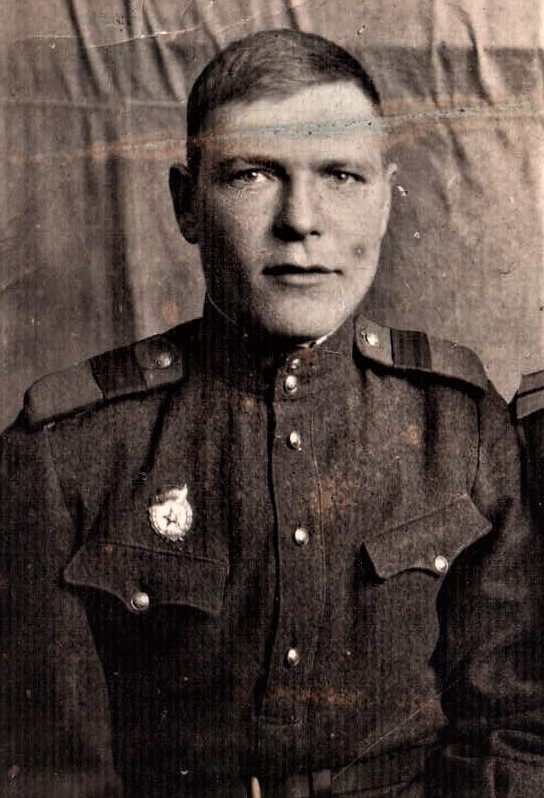 Гвардии рядовой Селезнёв А.С.Приложение 2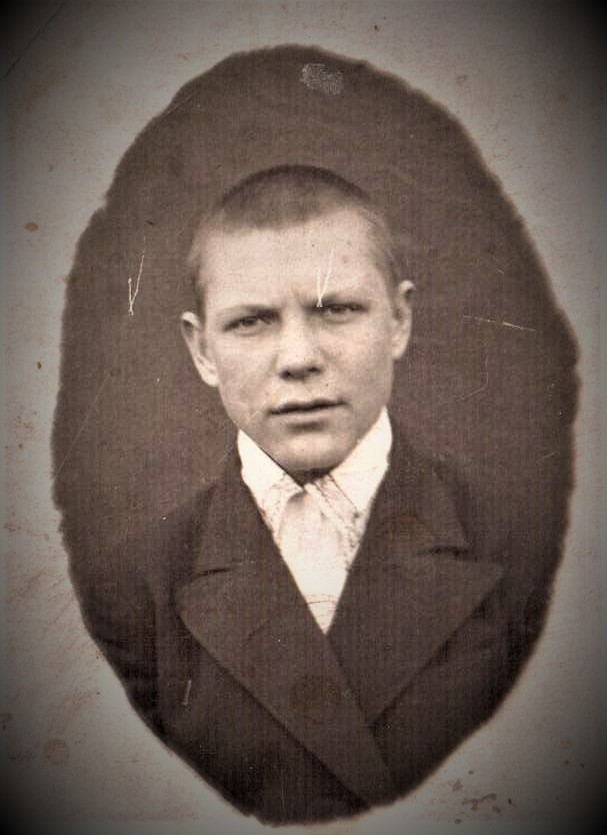 1941 год. Приложение 3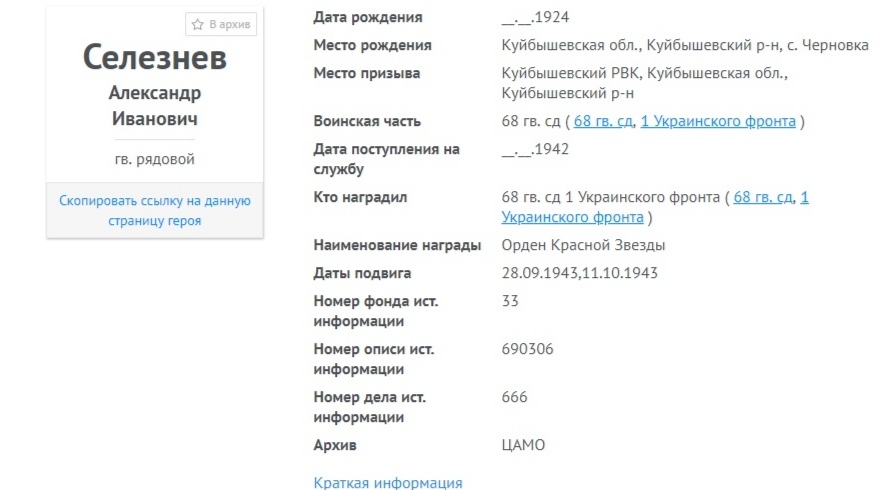 Приложение 4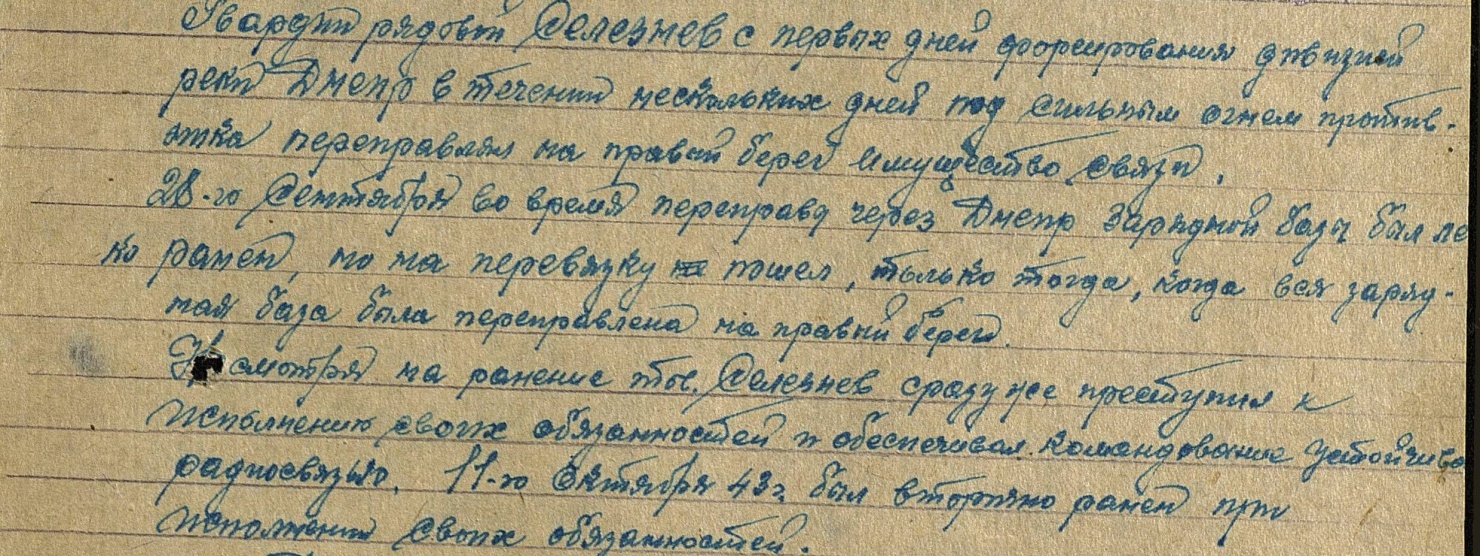 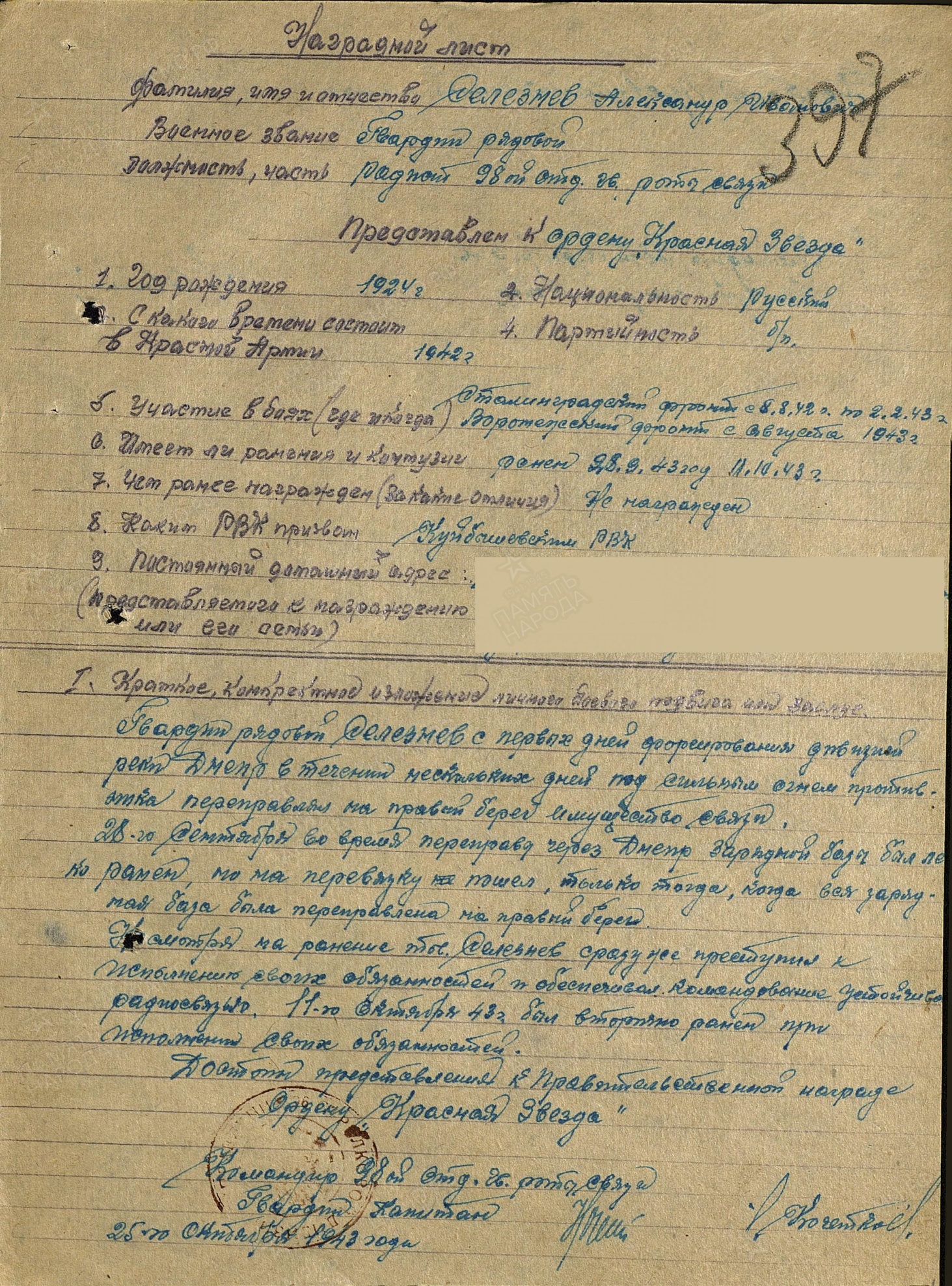 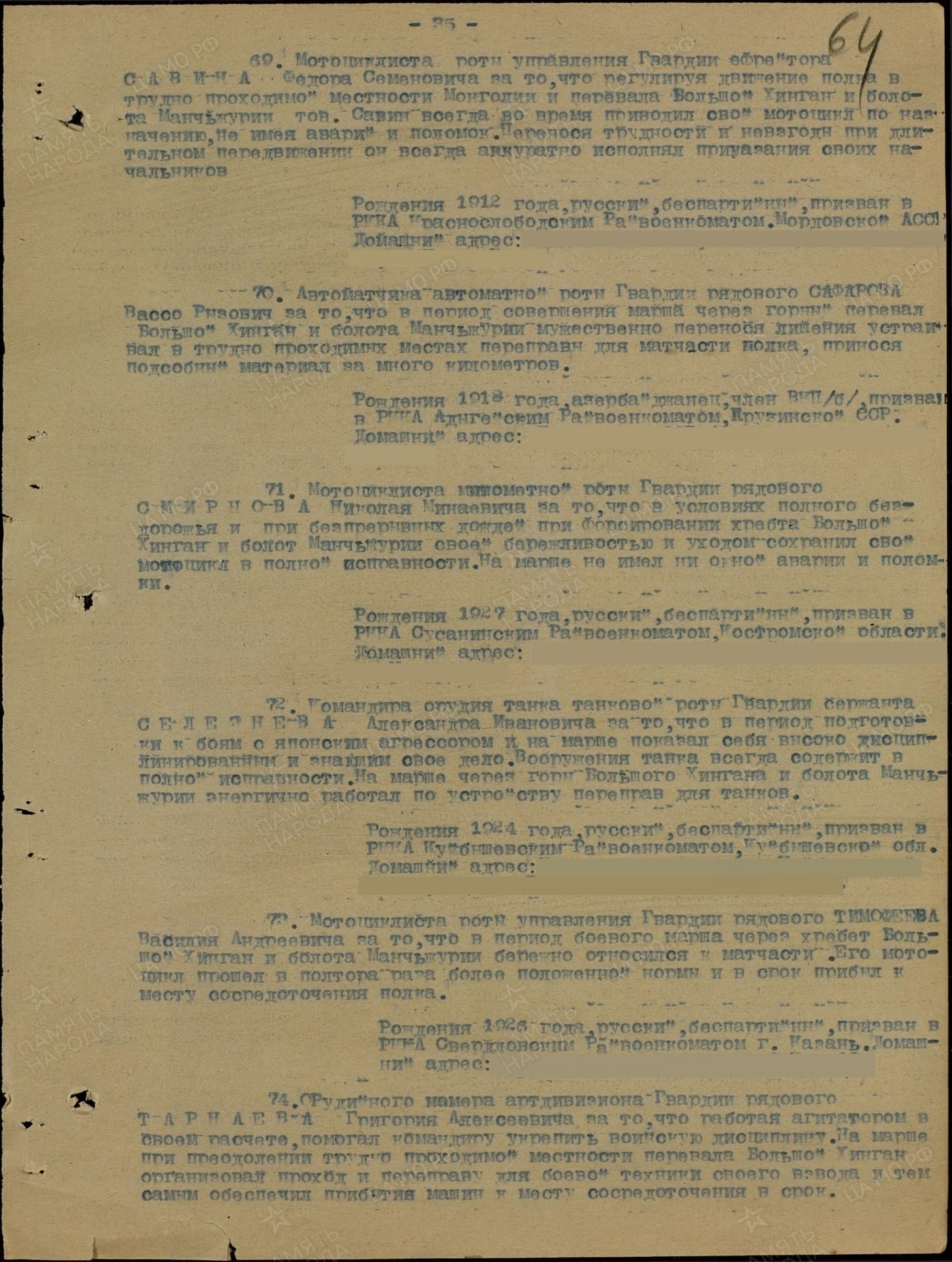 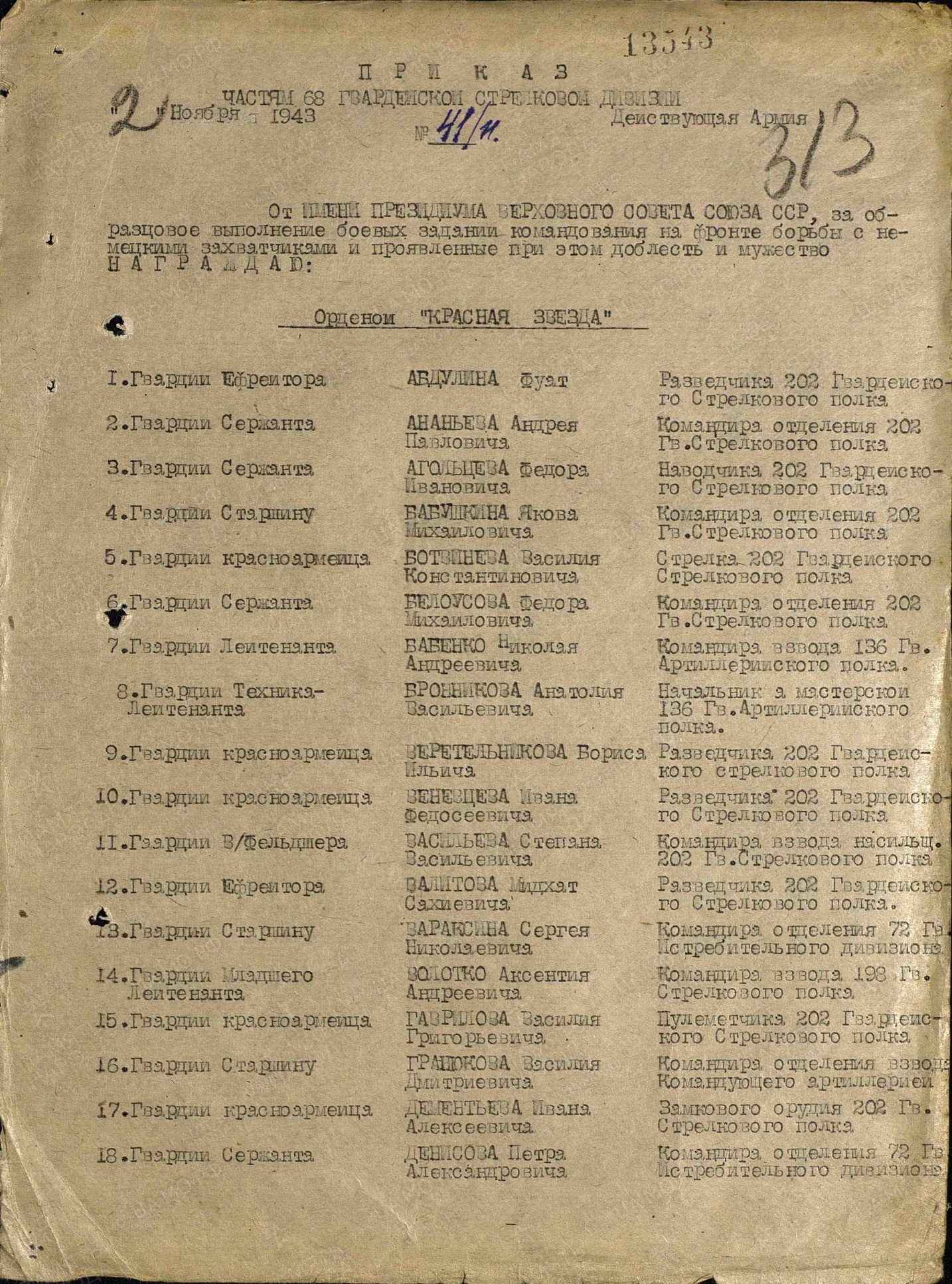 Приложение 5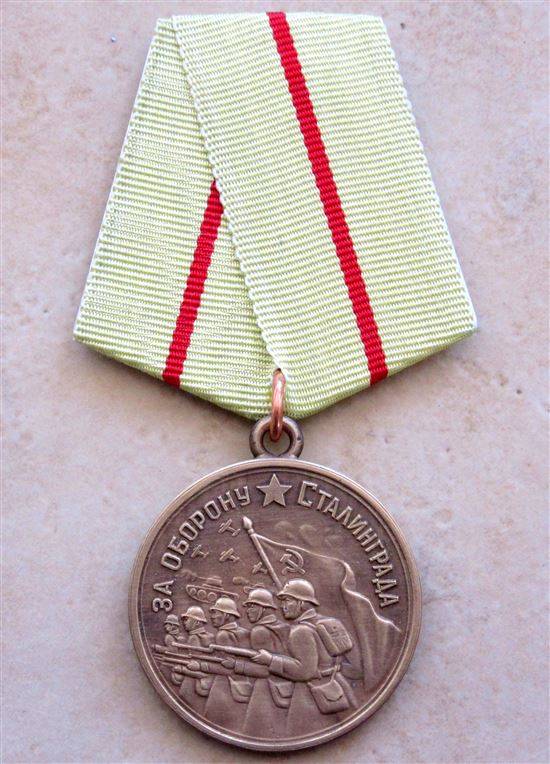 Медаль «За оборону Сталинграда»Приложение 6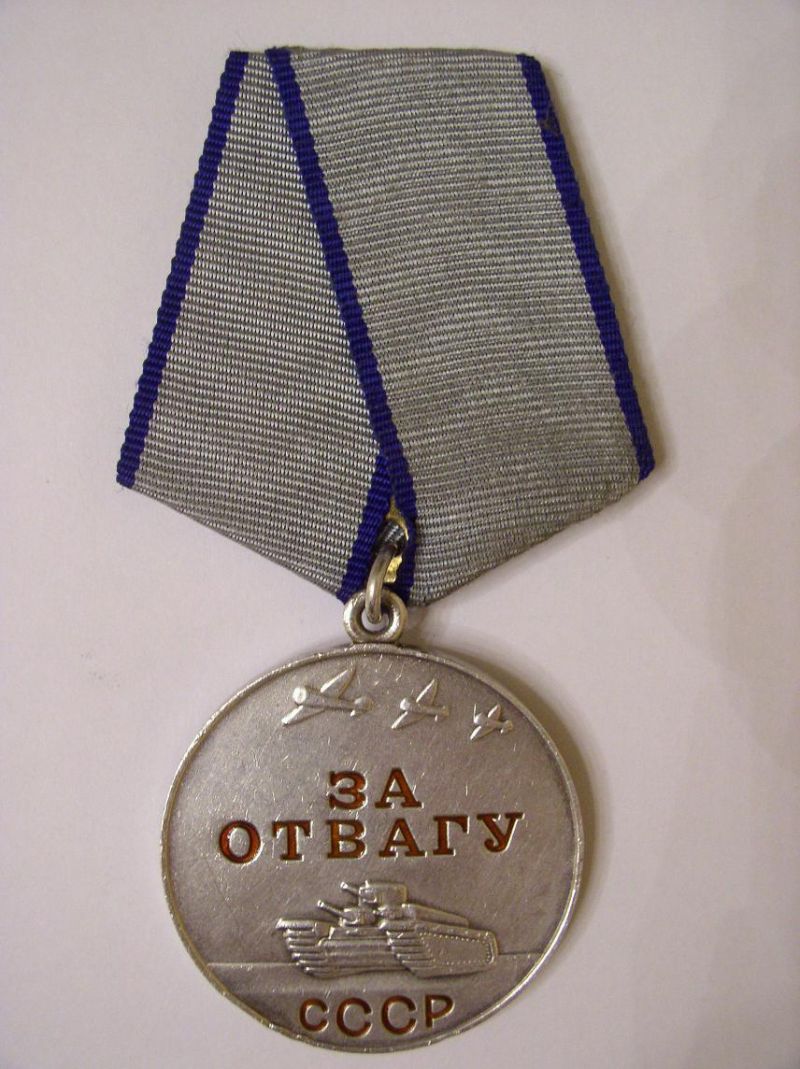 Медаль «За отвагу»Приложение 7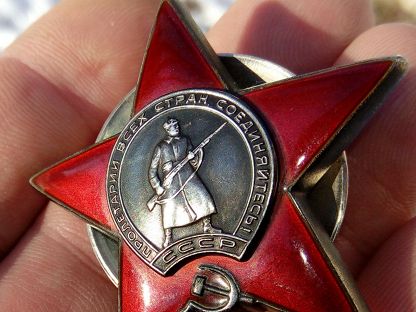 «Орден Красной Звезды» IстепениПриложение 8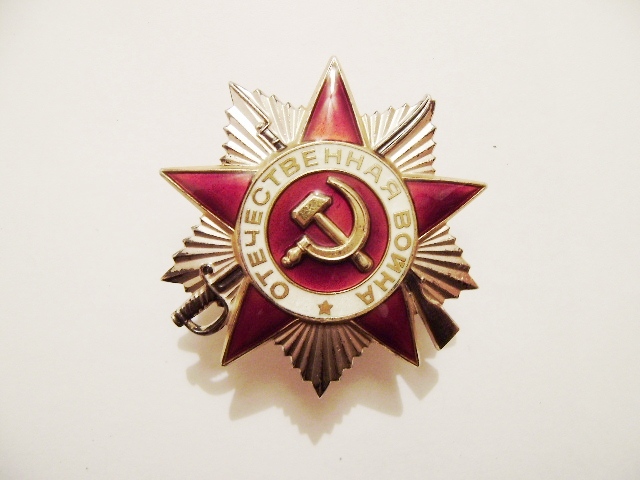 «Орден Великой Отечественной войны»Приложение 9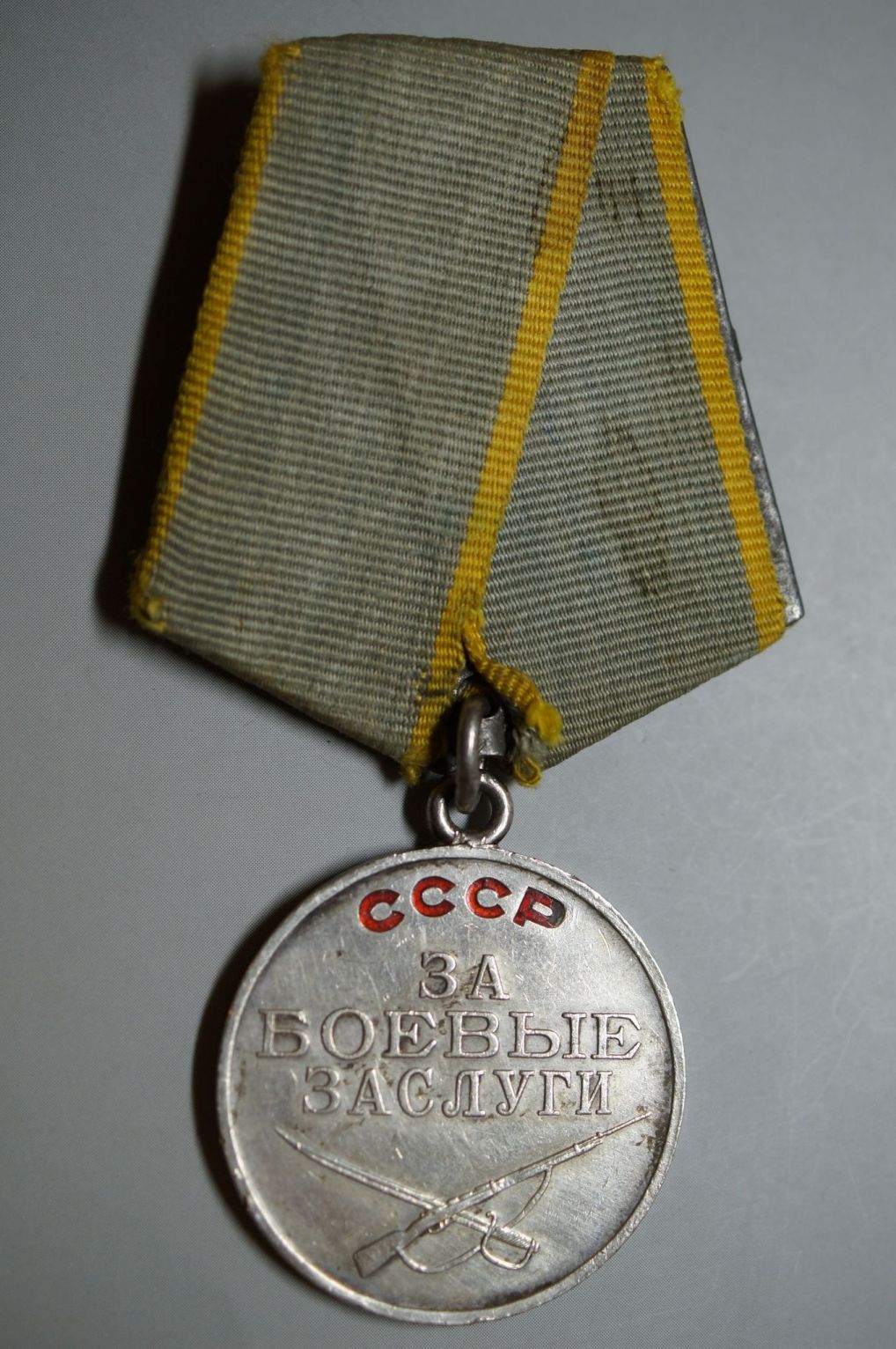 Медаль «За боевые заслуги»Приложение 10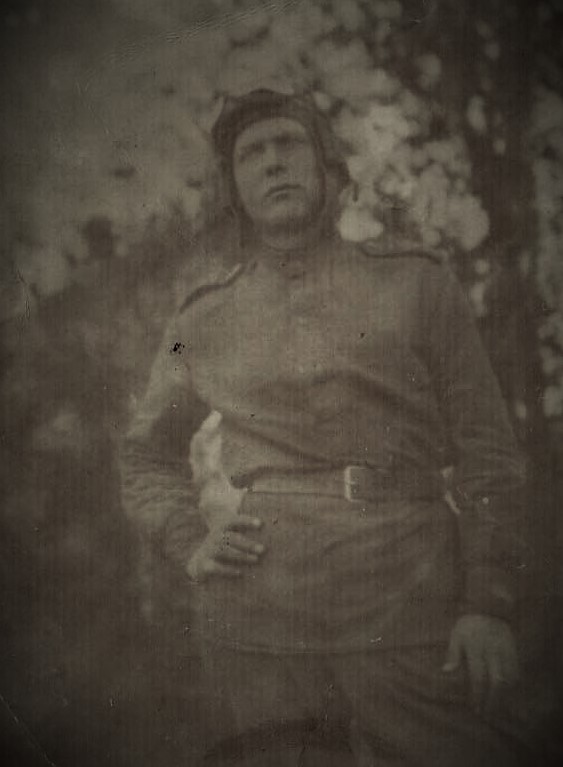 1944 г.Приложение 11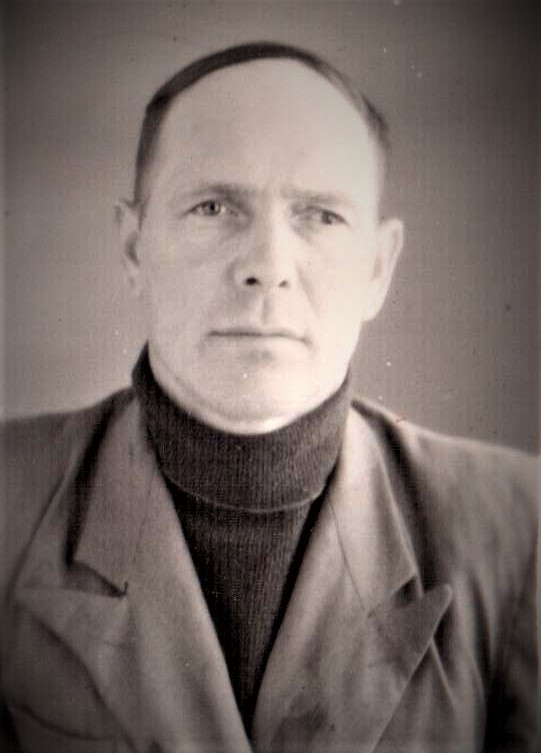 1979 г.Приложение 12Алексей АдеевЯ горжусь что мой дед на войне воевал...             Я потомок солдат, бравших в мае рейхстаг, 
Я горжусь той Великой Войной! 
                      Я потомок солдат, водрузивших тот флаг 
                      Над поверженной их головой. 
Я потомок тех дев, что в слезах казнены 
Я потомок солдат, не пришедших с войны. 
                       Я потомок всего, что на русской земле. 
                       Я горжусь, что я вырос в обычном дворе, 
Я горжусь, что мой дед на войне воевал, 
Я горжусь, что он жизнь за Россию отдал. 
                       Я горжусь, что мы помним об этой войне. 
                       Я желаю всем мира на огромной Земле. Я потомок солдат, бравших в мае рейхстаг. 
Я горжусь той войной и во век будет так!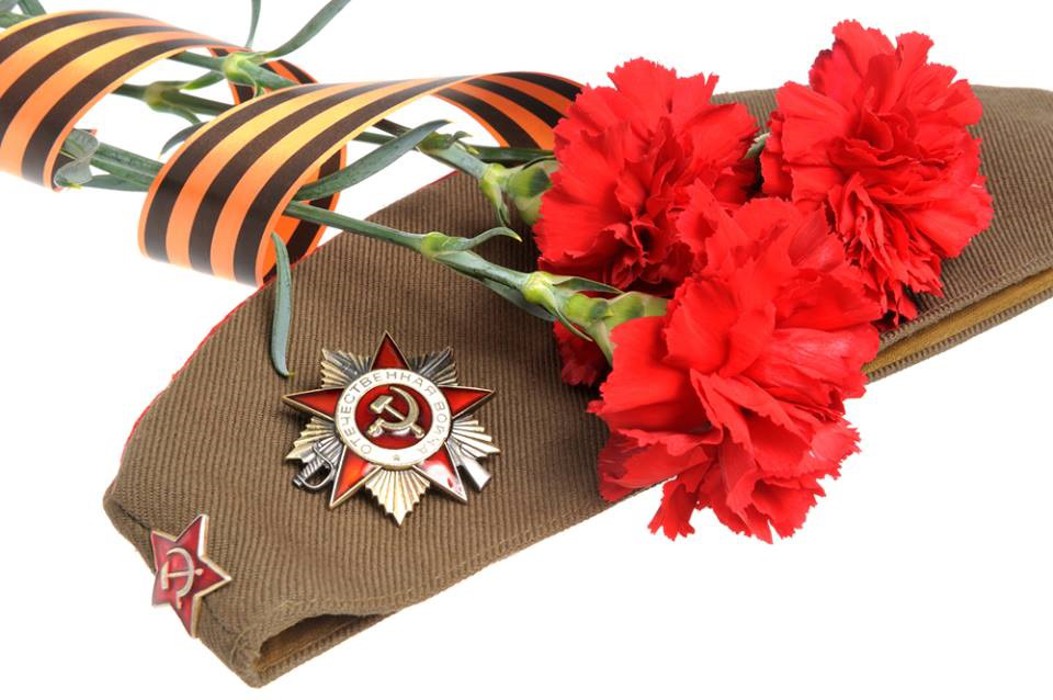 